Библиотечный урок «Какие тайны хранят каталоги»В читальном зале Детской библиотеки, для неорганизованных детей прошёл библиотечный урок «Какие тайны хранят каталоги».  Ребятам рассказали об истории развития каталогов, для чего они нужны, о том, что каталоги бывают разные. Карточки с описанием книг, собранные в определенном порядке составляют каталог. Если расставить такие карточки по алфавиту авторов или заглавий книг, то каталог будет алфавитным. В основу разделов систематического каталога положена классификация наук. Полученные знания позволят пользователям библиотеки чувствовать себя уверенно, знать, для чего служат в библиотеке каталоги и картотеки, и как их можно использовать. В конце мероприятия ребята самостоятельно проводили поиск, распределяли книги по отраслям. Ребята сделали вывод, что к какому бы каталогу ни обратились - карточному, электронному - все они раскрывают содержание фонда, указывают на нужную литературу и помогают в выборе книг. 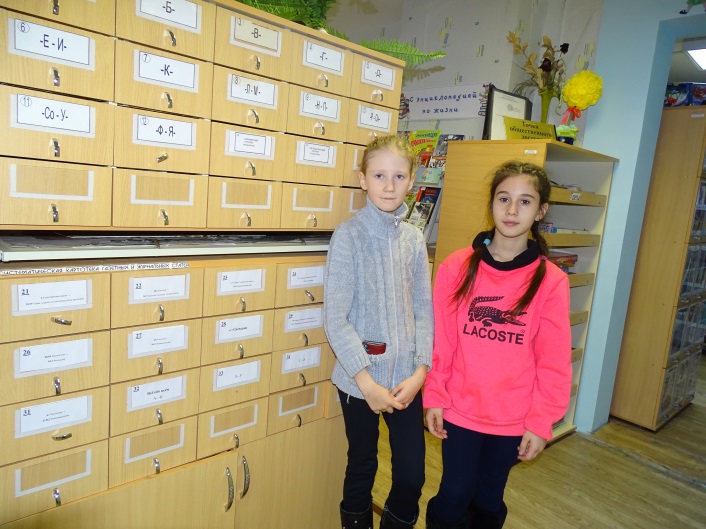 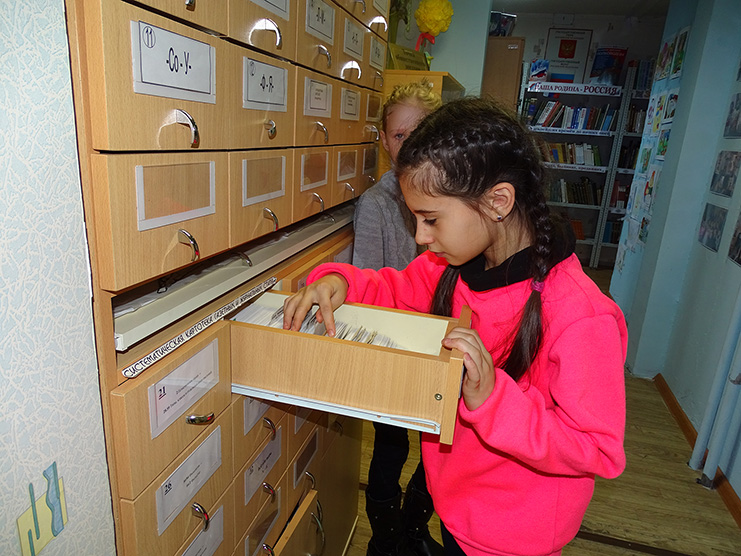 